Cartes d’approfondissement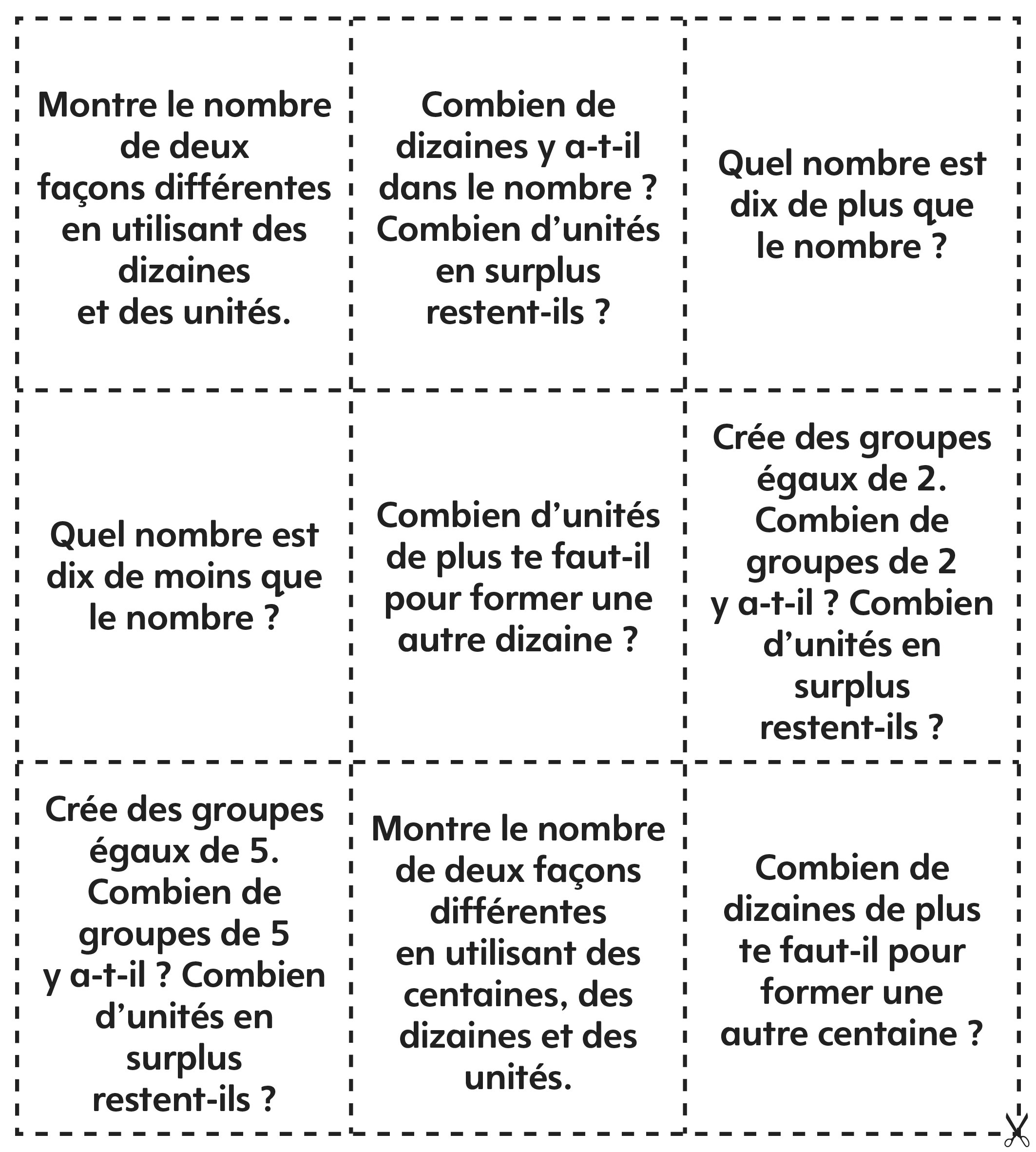 